В средней группе «Пчелки» был проведен досуг посвященный дню Победы! Дети слушали песни о войне и о победе, рассказывали стихи о героях . Ребята своими руками  изготовили поделки красную звезду к великому празднику. Глаза маленьких патриотов светились радостью ,когда исполняют  они песню «День Победы» этот досуг был проведен с  целью прививать любовь к своей Родине,воспитывать  чувство патриотизма ,уважения к ветеранам В.О.В ,желание заботиться о них.    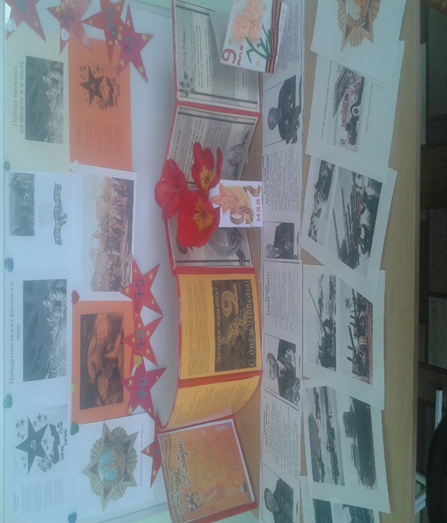 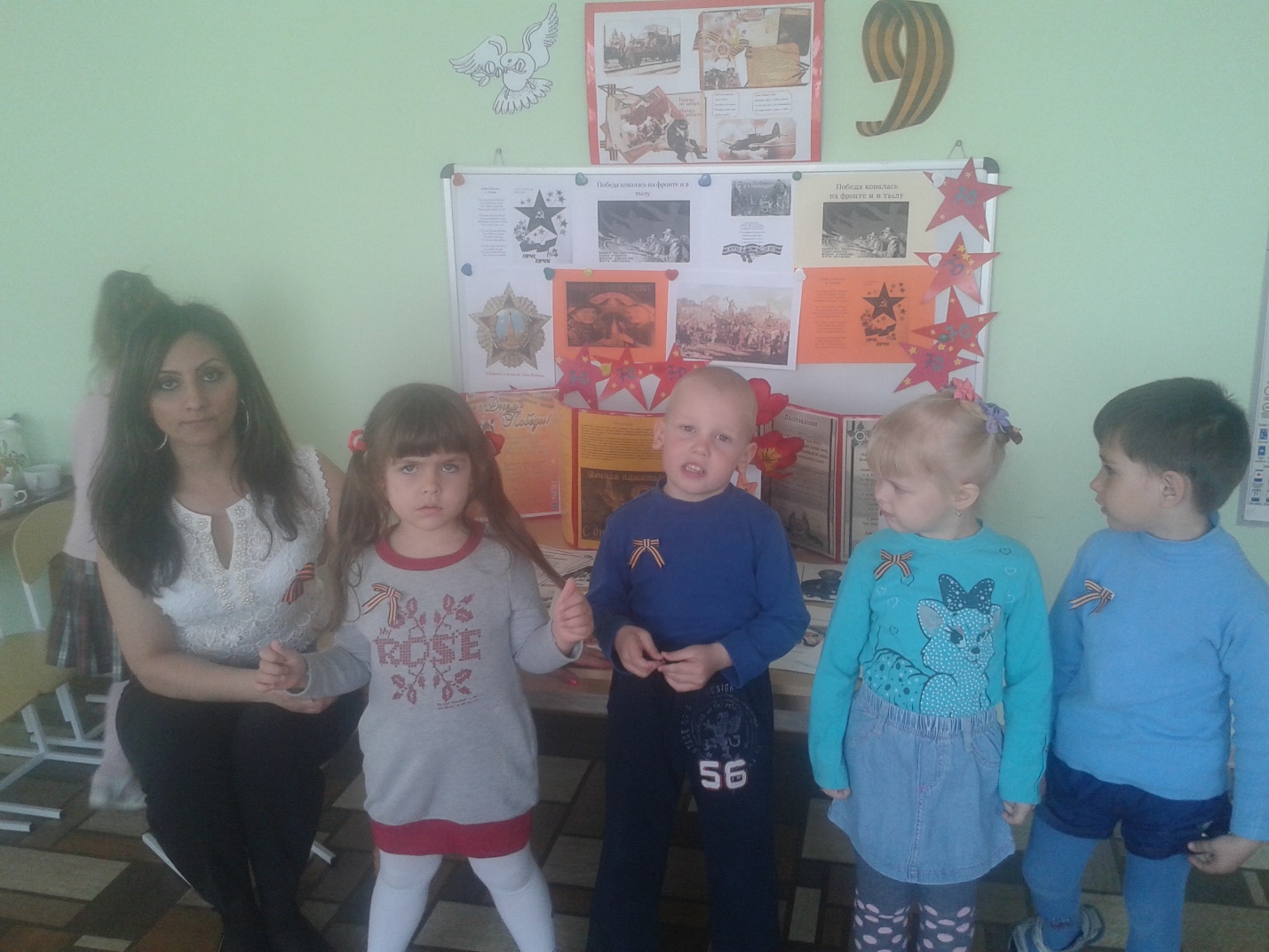 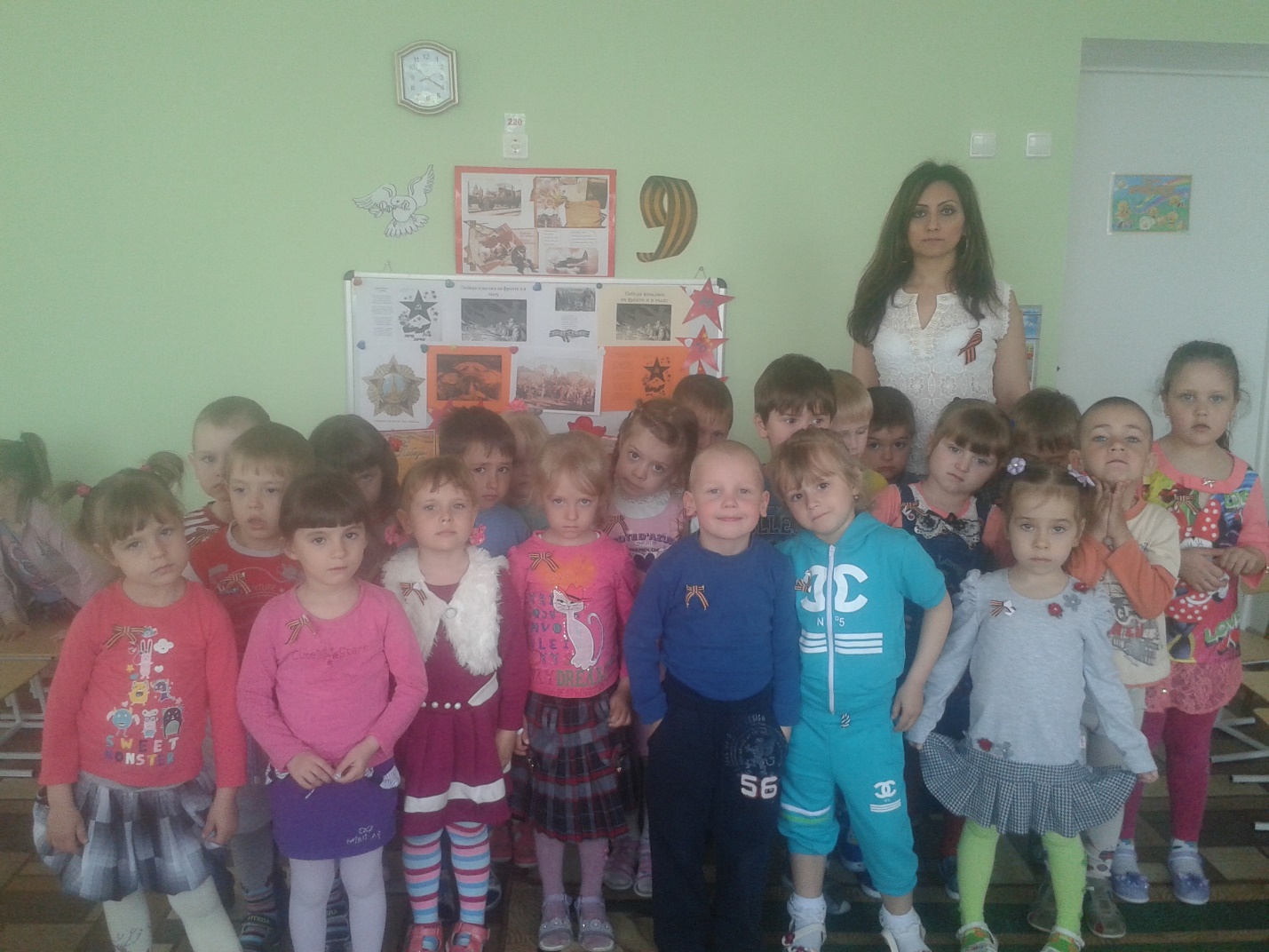 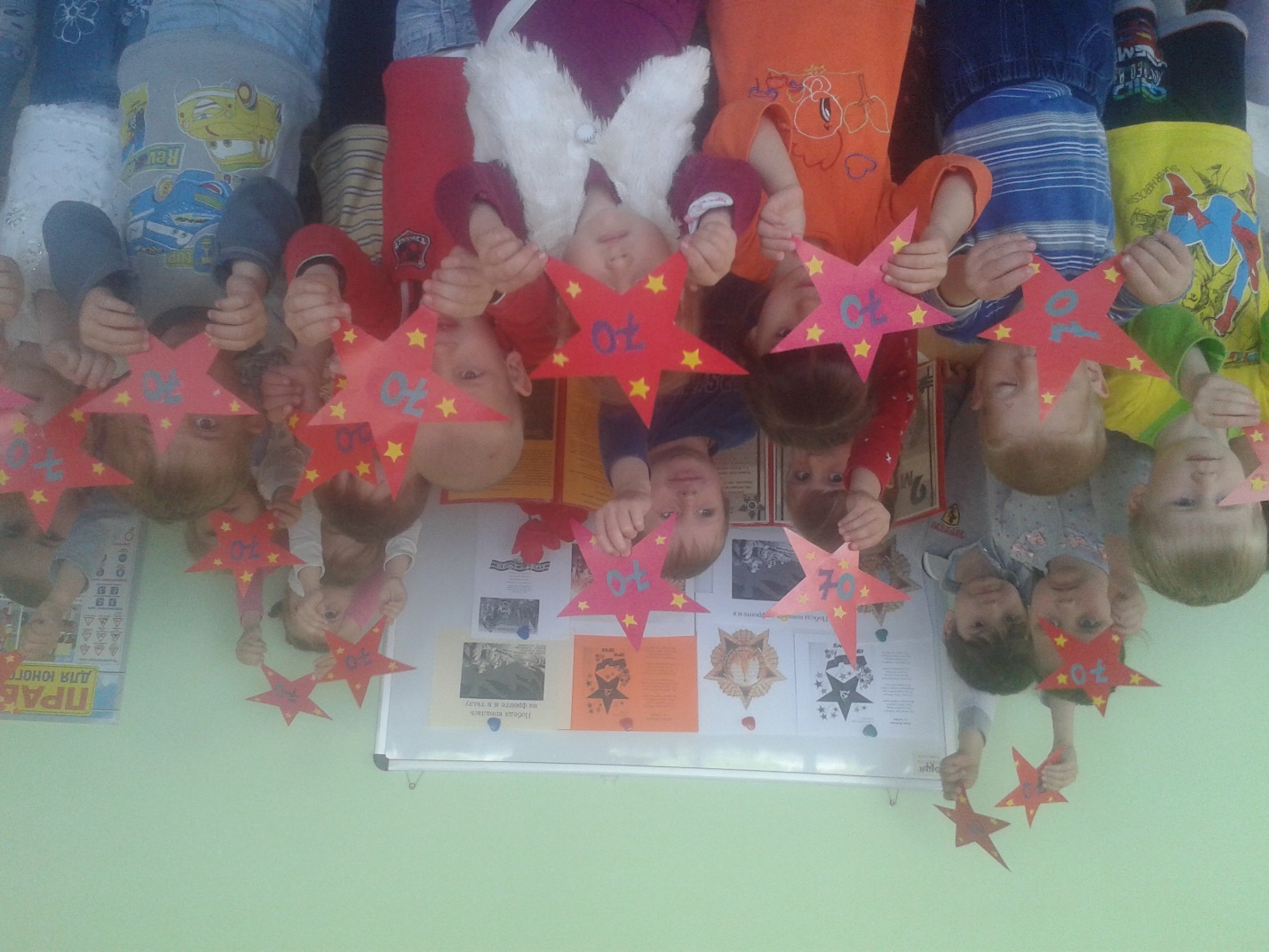 